Хомуты - применяются для крепления и герметизации соединения шлангов и гибких трубопроводов. Обеспечивают надёжную герметизацию соединения.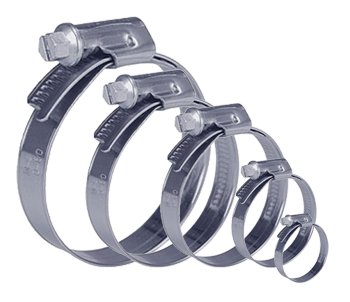 Хомуты червячные: изготовлены из высококачественной стали, что препятствует возникновению коррозии и увеличивает срок службы изделия.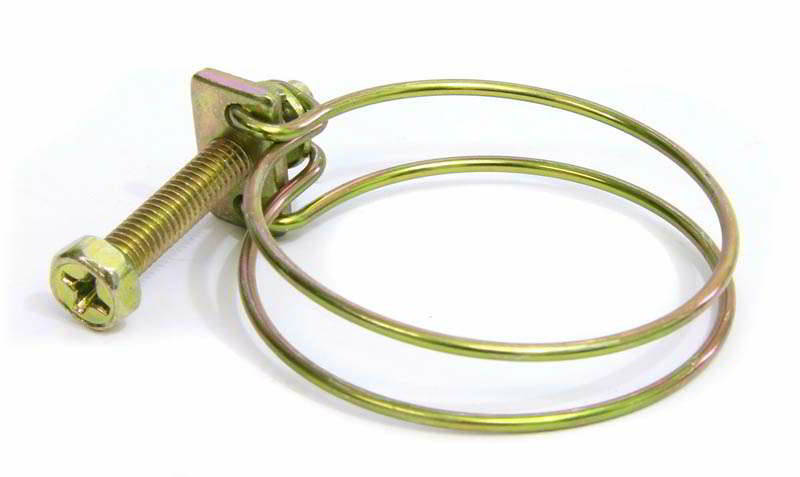 Хомуты проволочные: предназначены для толстостенных шлангов и соединений, работающих в условиях высокой вибрации.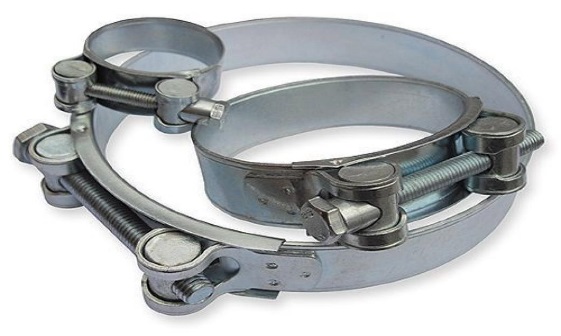 Хомуты силовые одноболтовые: ленты и замок сварены в единую конструкцию, что позволяет выдерживать значительные усилия.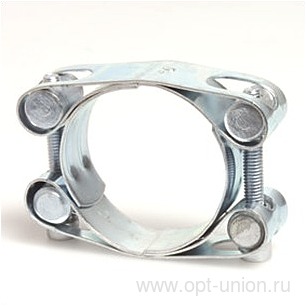 Хомуты силовые двухболтовые: применяются для армированных и толсто-стенных шлангов, гидропневмоприводов машин, дренажных насосов.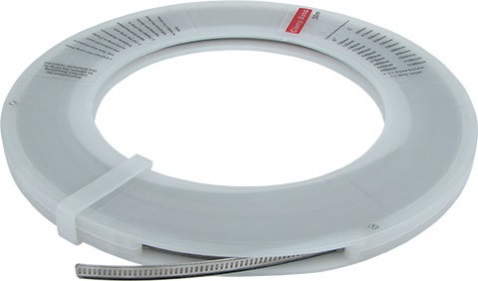 Хомут ленточный металлический  Служит для крепления различных конструкций к опорам, ремонта трубопроводов. Хомут может также использоваться для подвески различных инженерных коммуникаций, крепления патрубков и гибких воздуховодов